Part 7Pipelining* Pipelining is an  implementation technique used to build fast processors. It allows the execution of multiple instructions to overlap in time.Pipeline Stages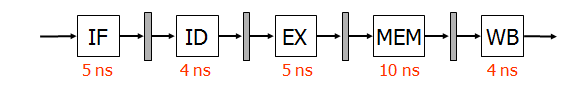 The computer pipeline divide the instruction processing into stages. Each stage completes a part of an instruction and loads a new part in parallel.We can divide the execution of an instruction into the following 5 “classic” stages:	IF: Instruction Fetch	ID: Instruction Decode, register fetch	EX: Execution	MEM: Memory Access         WB: Register write BackExample: Compute the time needed to process three instructions in four-stage pipelining versus sequential technique.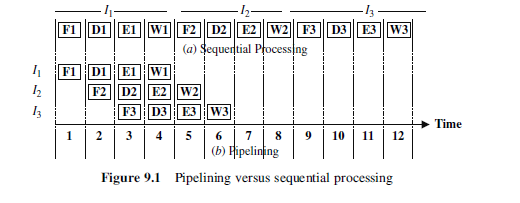 It is clear from the figure that the total time required to process three instructions (I1, I2, I3) is only six time units if four-stage pipelining is used as compared to 12 time units if sequential processing is used.Advantages/DisadvantagesAdvantages:   More efficient use of processor  Quicker time of execution of large number of  instructionsDisadvantages:  Pipelining involves adding hardware to the chip  Inability to continuously run the pipeline at full speed because of pipeline hazards which disrupt the smooth execution of the  pipeline. Pipeline Throughput and Latency:Pipeline throughput: instructions completed per secondPipeline latency: how long does it take to execute single instruction in the pipeline. Pipeline HazardsData Hazards – an instruction uses the result of the previous instruction. A hazard occurs exactly when an instruction tries to read a register in its ID stage that an earlier instruction intends to write in its WB stage.Control Hazards – the location of an instruction depends on previous instruction For example  Branch instruction affects  PC(program counter) contents . Structural Hazards – two instructions need to access the same resource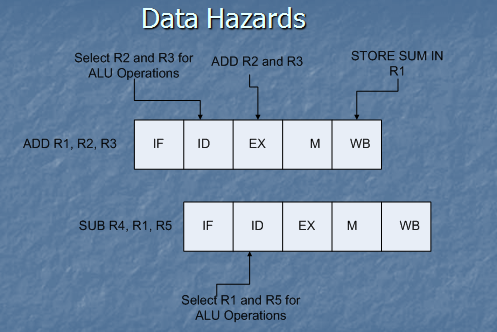 Stalling:Stalling involves halting the flow of instructions until the required result is ready to be used. However stalling wastes processor time by doing nothing while waiting for the result.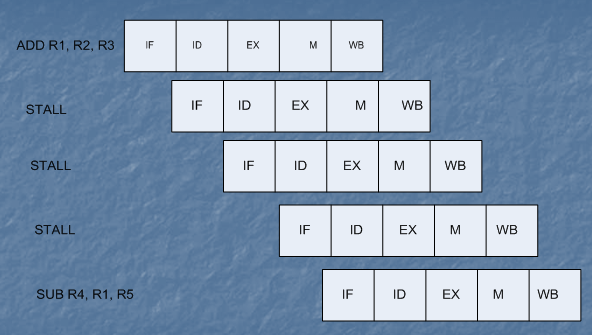 Type of Pipelining:Software Pipelining       1) Can Handle Complex Instructions       2) Allows programs to be reusedHardware Pipelining           1) Help designer manage complexity – a  complex task can be divided into smaller,  more manageable pieces.           2) Hardware pipelining offers higher   performancePentium processor architecture: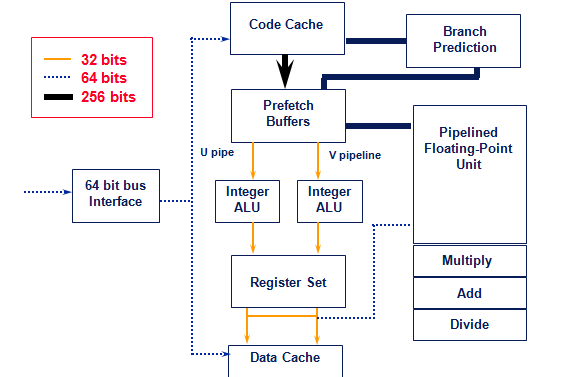 Pentium registers: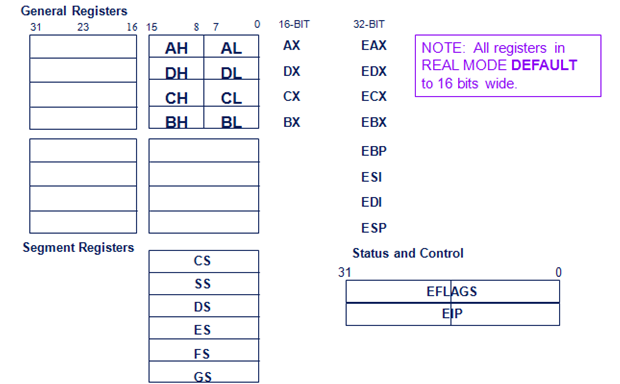 Pipelining on the 486/Pentium